What does protecting our integrity mean?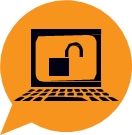 Our health service has high standards. It’s important to ensure the people who provide or use valuable health service resources:use those resources fairly and transparentlyact with honesty and integrity at all times.Dishonesty can take away health resources and funding from those who need it. A lack of integrity can negatively affect clients, staff and the wider reputation of the health service.Who is there to help?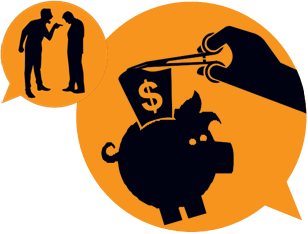 The Ministry of Health operates an Audit & Compliance team. This team investigates, and provides education about, a range of fraudulent and other activities that could compromise the high standards of our health system.They can’t do it alone – it’s up to everyone to protect the integrity of our health service by talking about their concerns.What should be reported?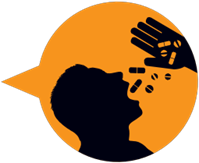 Dishonesty or inappropriate use of public money.Inappropriate use of technology.Workplace bullying.Theft.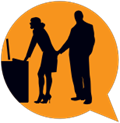 Drug use.Any form of harassment.Any activity that may be a breach of a Code of Conduct.Anything else you’re uncomfortable about.If you’re concerned something doesn’t seem right, talk about it. See over for who to talk to.What happens to information that’s reported?All information provided to the Health Integrity Line is kept anonymous.Callers deal with specially-trained operators.Operators won’t ask for a name and the call won’t be recorded or traced.All calls will be passed on to the appropriate team or agency to follow up.If you’re an employee and are calling about serious wrongdoing in or by your workplace you’ll be advised of your rights under the Protected Disclosures Act 2000 (known as the ‘Whistle-blower Act’).What can I do?If you’re concerned something doesn’t seem right, talk about it.Who to talk toHealth Integrity Line – it’s anonymous and free – 0800 424 888 or online at www.crimestoppers-nz.org in the Integrity Line section.Talk to your manager or another senior manager.RememberYour concerns will be treated in confidence – you don’t need to disclose your identity.Health Integrity Line0800 424 888If something doesn’t seem right,
talk about it.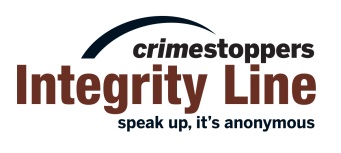 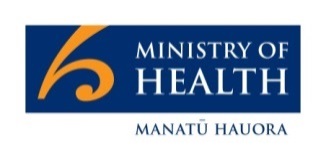 HP5997
September 2014protect the integrity of OUR HEALTH SERVICE protect the integrity of OUR HEALTH SERVICE Call the Health Integrity Line, any time0800 424 888It’s anonymous and it’s freeCall the Health Integrity Line, any time0800 424 888It’s anonymous and it’s free